О признании утратившим силу решения Совета сельского поселения Октябрьский сельсовет муниципального района Стерлитамакский район Республики Башкортостан №42-178 от 15 января 2015 г «Об утверждении результатов публичных слушаний по внесению изменений в Правила землепользования и застройки на территории сельского поселения Октябрьский сельсовет Стерлитамакского района Республики Башкортостан»Руководствуясь Федеральным законом от 27 мая 2014 года № 136-ФЗ «О внесении изменений в статью 26.3 Федерального закона «Об общих принципах организации законодательных (представительных) и исполнительных органов государственной власти субъектов Российской Федерации» и Федеральный закон «Об общих принципах организации местного самоуправления в Российской Федерации», В соответствии со ст. 28 Федерального закона от 06.10.2003  № 131-ФЗ (в ред. от 28.12.2013 № 443-ФЗ) «Об общих принципах организации местного самоуправления в Российской Федерации», ст. 39, 40, 46 Градостроительного кодекса Российской Федерации, Правилами землепользования и застройки территории сельского поселения Октябрьский сельсовет, утвержденных решением Совета сельского поселения Октябрьский сельсовет  №25 от 29.12.2009, Уставом сельского поселения Октябрьский сельсовет муниципального района Стерлитамакский район Республики Башкортостан, в целях соблюдения прав человека на благоприятные условия жизнедеятельности, прав и законных интересов правообладателей земельных участков и объектов капитального строительства Совет сельского поселения Октябрьский сельсовет муниципального района Стерлитамакского района Республики Башкортостан РЕШИЛ: Признать утратившим силу решение Совета сельского поселения Октябрьский сельсовет муниципального района Стерлитамакский район Республики Башкортостан №40-178 от 15 января 2015 г «Об утверждении результатов публичных слушаний по внесению изменений в Правила землепользования и застройки на территории сельского поселения Октябрьский сельсовет Стерлитамакского района Республики Башкортостан» Настоящее решение обнародовать в установленном порядке на информационном стенде сельского поселения.Контроль за исполнением настоящего решения возложить на постоянную комиссию по земельным вопросам, благоустройству и экологии (Е.Б. Иванов).Глава сельского поселенияОктябрьский сельсоветмуниципального районаСтерлитамакский районРеспублики Башкортостан                                                           Г. Я. Гафиева«15» апреля 2015 г.№ 47-190с. Октябрьское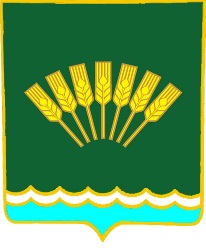 